Signed below as a true and Correct RecordSignature: R BarracloughPrint Name: Mr R BarracloughINSPIRE PARTNERSHIP MULTI ACADEMY TRUSTINSPIRE PARTNERSHIP MULTI ACADEMY TRUSTINSPIRE PARTNERSHIP MULTI ACADEMY TRUST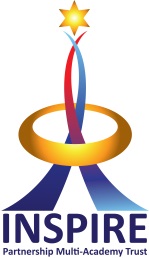 ACADEMY TRUST MEMBERS’ MEETING MINUTESACADEMY TRUST MEMBERS’ MEETING MINUTESACADEMY TRUST MEMBERS’ MEETING MINUTESDATE: TIME:LOCATION:LOCATION:26 November 20194.30 pmMaypole Centre, GawthorpeMaypole Centre, GawthorpePRESENTPRESENTPRESENTIn the Chair:Mr R Barraclough (RB)Mr R Barraclough (RB)Members:Mr M Ellerker (ME)Mr J North (JN)Mr S Tottles (ST)In Attendance:Mrs S Vickerman (CEO) (SV)Clerk:Mrs Susanna Stott Mrs Susanna Stott ITEMITEMACTIONELECT A CHAIRMAN FOR THE MEETINGMr R Barraclough was elected as Chair for the meetingAPOLOGIES FOR ABSENCEThere were no apologies received.DECLARATION OF INTEREST IN RESPECT OF ANY ITEMS ON THE AGENDAThere were no declarations of interest.MINUTES OF THE LAST MEETING HELD ON 1 MAY 2019The minutes of the last meeting on the 1 May 2019 were agreed as a true record and signed by the Chair.The Chair asked if Towngate Primary has now been inspected.  SV explained that the school had been Ofsted inspected and received a “good” judgement as has Girnhill Infants School.There were no other matters arising.TRUSTEE APPOINTMENTS/RESIGNATIONSJN explained the current position regarding the recent appointments and resignations of Trustees. Stewart Tottles resigned as a Trustee during the summer, due to his long-distance travelling.  ST noted his decision in resigning was due to being unable to give the commitment to the Trust that he felt was required. He is, however, very happy to become a Member of the Trust.  Ann Webb and Mark Turner, both Trustees have also resigned due to other commitments.  The Trust Board have agreed to keep Trustees to 9 appointments although we are allowed to have up to 11 Trustees, as stated in the Articles of Association.Jo Crook, current Chair at Towngate Primary is no longer a Member. The CFO of the Trust is to get in touch with the Ambassadors programme to investigate the possible appointment of more Members through this scheme.The Members attending this meeting agreed the appointments of John Cripps as Trustee and Stewart Tottles as a Member.CFOTRUST BOARDThe latest SLT meeting report sent to the Trustees has been shared with the Members. JN explained that this has recently been introduced to ensure that Trustees are regularly updated on activities within the IPMAT and all are finding this useful.  SV noted that the intention is to produce this on a weekly or fortnightly basis.SV explained the context of the introduction of wrap around meetings in schools which may be vulnerable across the Trust.  The full package of support was outlined to members and it was noted that currently, Ackton Pastures, South Hiendley and Half Acres schools are receiving this support.SV discussed the introduction of the Read, Write Inc programme into a number of schools across the Trust, supporting the delivery of phonics teaching and developing reading skills.  This programme is working well and delivering excellent results.Q: Is there a Read, Write inc leader in each school?A: Yes, we have appointed leaders of this programme in each school.JN explained that each Trustee has been linked to a school, which will be on rotation.  The Trust expects that each Trustee will attend a Governor morning at the school they are linked to and will meet the Governors and staff along with the HT.  The expectation will be one visit per year.  SV also explained that the Standards & Curriculum Committee, which meets 3 times per year have their meetings at different schools across the Trust.  A tour of the school is given by the HT who will then attend the meeting.The Chair (RB) suggested that for transparency purposes it would be a good opportunity for HTs to be invited to attend Trustee meetings. SV noted this would be a good idea and will action for the next meeting.JN commented that the Trust has a Pay Committee, Resource & Audit Committee, Standards & Curriculum Committee and now a Chairs meeting once per term.  Audits of skills have now completed by Trustees. A Trust Board audit is to be completed and JN shared the document that will be used for the audit with the Members which is to be based on the Lewisham Model.  This will be completed at the January trustee meeting.  Local governing boards will also complete this audit.Governor Training for next term will include Induction for new Governors which JN will lead across 3 venues and we will be encouraging Trustees to attend.Q: In terms of training – with the turnover of Trustees and Governors – are there any statutory sessions they must attend?A: Yes, there are, and this would include training for safeguarding and prevent.  But training is also available for PP and the new Ofsted Framework.SVNATIONAL RESULTSThe 2018-209 IPMAT outcome results were shared with attendees.ST noted the excellent results for the 2018-2019 academic year across the IPMAT and gives strong evidence to schools considering joining the Trust.EYFSSV explained that we were particularly pleased with the improved outcomes for disadvantaged children achieving GLD – which in 2019 was 63% against the national figures of 2018 at 57%. Also noted were the phonics results with a pass rate of 84% in 2019.KS1The results recorded in Reading, Writing, Maths and combined are for schools that have been with the Trust for two years, which is 6 schools.  The results show that  in all areas the Trust are above national levels. The GD results were also very good.KS2Results for KS2 were very positive but SV noted the Half Acres Primary results have dipped, however Ackton Pastures Primary was much improved.  We were very proud of the Ash Grove Primary results, particularly as there are serious issues in this school around behaviour.  ST noted the GD improvements in KS2 at Ash Grove.SV explained that the Trust is to set up two hubs to help with behaviour issues.  Ackton Pastures currently has morning nursery sessions only, therefore afternoon sessions with SENCO for children with behavioural issues is now being supported with the Woodlands Resource Centre, attached to the school.  SV noted that the HT at Ackton Pastures is building an excellent relationship with the Woodlands Centre Team.Ash Grove Primary are experiencing particularly difficult behaviour issues which are linked to the local community dynamics. We have received funding through the Trust Capacity growth fund to employ a staff member experienced in behaviour management to a Grade 8 post.RB noted that he will be able to forward some information on a psychologist he has worked with who is excellent in training strategies to handle behaviour issues.Q: What is the Trust doing to support the mental wellbeing of the staff at Ash Grove?A: It’s very difficult, but we are given additional support including provision from the School Improvement Partner.RB noted we need to invest heavily in this area, but SV explained there is no funding available. However, we are applying for the Trust Capacity Growth fund to Support the development.Q: The Behaviour Policy in School – Have you had a period of zero tolerance?A: Absolutely.  We think we may need to do 2 permanent exclusions and we are continuing to support the HT on a daily basis.  Two Assistant HTs have been appointed, one who was originally a Social Worker, and both have been excellent appointments.JN commented that in every single area across the Trust – in reading, writing, maths and combined all results each year have improved since the Trust was established.  However, Maths in GD still needs some improvement.Q: Are there any concerns of results in schools currently?A: No, other than South Hiendley, but support measures have already been introduced and improvements are being seen.BUILDING THE TRUSTSV updated the members on the current situation with the possible sponsorship of Mackie Hill.  Ofsted have very recently inspected Mackie Hill and the TUPE process has been paused until the results are published.Another outstanding school in the area have recently voted to join the IPMAT.  The consultation with parents is the next stage in this process.SV explained the changes to the structure in the central team and the change in structure for the Business Manager roles across the Trust.  Centrally, we have appointed a Business Operations Officer, Finance Technician Apprentice and most recently we have appointed a Finance Officer and Health/Safety Estates Manager.ANY OTHER BUSINESSJN shared the Role of Members article from the NGA. A Code of Conduct has now been developed for Members, highlighting their role. Following discussion, this was accepted by the Members and signed by attendees.JN explained that once the Trust accounts have been agreed by Trustees then they need to be approved by Members before sending to Companies House.  ME requested a copy of the structure of the Central Team and HTs, which SV agreed to provide., which SV agreed to provide.SVDATE OF NEXT MEETINGSThat the next meeting be held at The Maypole Centre on Tuesday 12 May 2020MEETING CLOSE TIME:  5.50pmMEETING CLOSE TIME:  5.50pmMEETING CLOSE TIME:  5.50pm